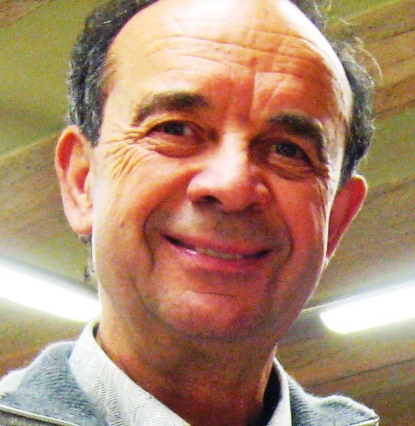 Du lundi 1er au vendredi 5 septembre, avec quatre copains de vélo, licencié FFCT, nous sommes allés faire un séjour de quatre jours à Aubusson d’Auvergne (63) au Centre cyclotouriste FFCT, Les Quatre Vents. 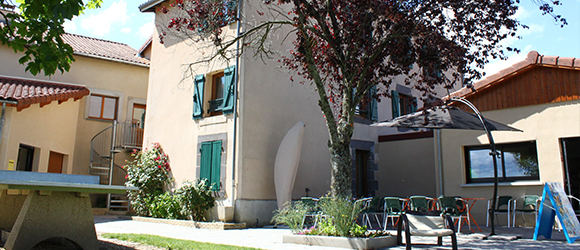 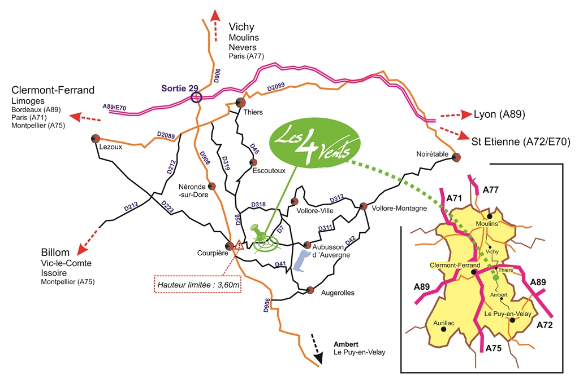 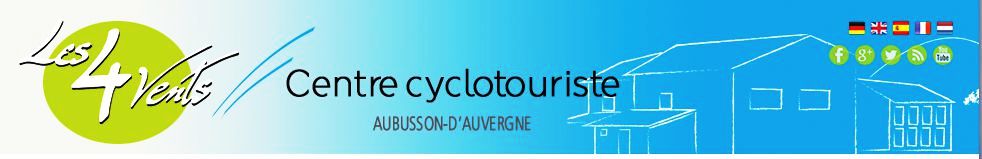 200 € chacun, tout compris. Le logement, le restaurant, l’encadrement étaient super, avec une ambiance très festive !Environ 80 km de vélo par jour, en moyenne. Nous avons sillonné les routes du Forez, monté quelques cols : le Béal, le Livradois, le Forez, situés entre 800 et 1400 m d’altitude.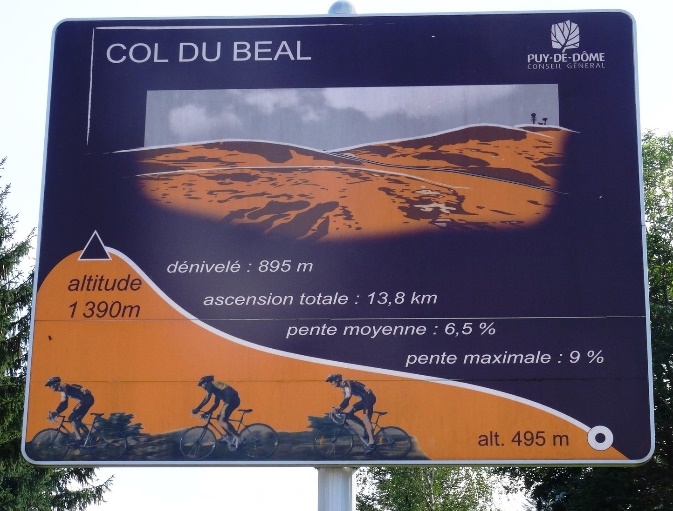 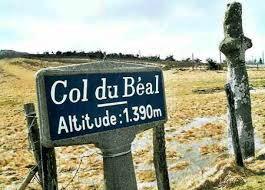 De plus, formule idéale pour les couples ne partageant pas la même passion : cyclisme ou randonnées pédestres au choix, sans compter le parc national du Livradois –Forez à proximité.A faire… Ou refaire…Francis.